Publicado en Granada el 28/02/2019 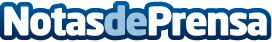 Santy Pérez presenta en Granada su nuevo disco 'Puntos de Sutura'Tras el éxito de sus presentaciones en Madrid, con lleno de aforo en la mítica Sala Caracol, Barcelona, Zaragoza y Valencia, Santy Pérez llega ahora a Granada el sábado 2 de Marzo y acompañado de Javi Beltrán (NoProcede) para presentar en formato acústico sus nuevas historias en la sala La TertuliaDatos de contacto:Enrique Torres620834445Nota de prensa publicada en: https://www.notasdeprensa.es/santy-perez-presenta-en-granada-su-nuevo-disco Categorias: Música Andalucia http://www.notasdeprensa.es